PLAN ÚNICO DE ESPECIALIZACIONES MÉDICAS (PUEM) PROGRAMA OPERATIVO CURSO DE ESPECIALIZACIÓN EN GERIATRIA 2020.MÉDICA SURUNIVERSIDAD NACIONAL AUTÓNOMA DE MÉXICO. CONTENIDO 0. Índice1. Datos generales del curso 2. Justificación del programa operativo 3. Temario del programa académico 3.1 Seminario de atención médica 3.2 Trabajo de atención médica 3.3 Seminario de investigación 3.4 Seminario de educación 4. Listado de alumnos 5. Guardias 6. Periodos vacacionales 7. Estancia (rotación) mensual en los servicios de la sede 8. Estancia (rotación) en unidades médicas de apoyo (subsedes) 9. Actividades asistenciales, académicas y administrativas diarias por servicio 10. Actividades extracurriculares 11. Títulos de los proyectos (protocolos) de investigación 12. Evaluación del alumno 13. Estancia (rotación) en unidades médicas de zonas rurales o marginadas 14. Anexos INTRODUCCIÓN. El Programa Operativo describe el desarrollo calendarizado de las actividades de los alumnos y sus docentes tanto asistenciales, académicas y administrativas. En dicho programa se estimula el proceso enseñanza-aprendizaje pero SIGNIFICATIVO así como también el auto-aprendizaje y la enseñanza a pares de menor jerarquía. DATOS GENERALES.Denominación del curso: Curso de Especialización en GeriatríaDuración del año académico: 01 de marzo de 2020 al 28 de febrero de 2021Unidad Médica sede: Hospital Médica SurInstitución de Educación Superior que reconoce el curso: Universidad Nacional Autónoma de MéxicoCuerpo Directivo de la sede.Director: Lic. Juan Carlos Griera HernandoDirectora Académica: Dra. Carmen Zavala GarcíaJefe de Investigación: Dr. Norberto Chávez TapiaPersonal Docente.Profesor Titular: Dra. Coral López MartínezProfesor Adjunto: Dr. Aldo López RodriguezProfesores Invitados o Colaboradores:Dra. Ivonne K. Becerra LaparraDr. Alejandro Balbuena CarrilloDr. Alberto Ríos Zertuche CáceresDr. Samuel O. Morales RodríguezDr. Emmanuel Tovar RiveraDr. Héctor Fermín Godínez OlivasDra. Marisol Valdés EscárcegaDra. Alejandra Marisela González Pichardo.Dr. Juan Miguel Antonio García Lara.Dr. Álvaro Lomelí RivasDr. Álvaro Alejandro Zavala Reina.Dr. Javier Sánchez Zavala.Dra. Diana Calderón DupontDra. Sandra JuarezDra. Marlene Contreras Buendía.Dr. Daniel Aguilar Zapata.Dra. Sofia Ornelas ArroyoJUSTIFICACIÓN.En la década de los ochenta surge el proyecto Médica Sur. Desde sus inicios, se contempló un hospital en el que como centro fundamental estuviera el paciente apoyado por la asistencia, la investigación y la docencia.  La VISIÓN de Médica Sur es un reflejo de lo anterior: Ser el Grupo de Servicios Médicos de mayor prestigio en México en atención a la comunidad, en desarrollo de la docencia e investigación biomédica en la vanguardia tecnológica. Ser autosustentable y rentable a capacidades alcanzables por la población.El aumento de la longevidad logrado en los últimos años da como resultado que las personas vivamos un periodo cada vez más prolongado de nuestras vidas como adultos mayores, con características biológicas específicas y condiciones de salud propias de la vejez. La capacidad biológica de adaptación no desaparece del todo durante el envejecimiento. De hecho, es posible envejecer en condiciones saludables, es decir: con un mínimo de enfermedad y discapacidad, manteniendo la funcionalidad y la independencia en niveles óptimos. De ahí la importancia de procurar que el envejecimiento ocurra en condiciones favorables para el desarrollo productivo y el bienestar humano.TEMARIO DEL PROGRAMA ACADÉMICO.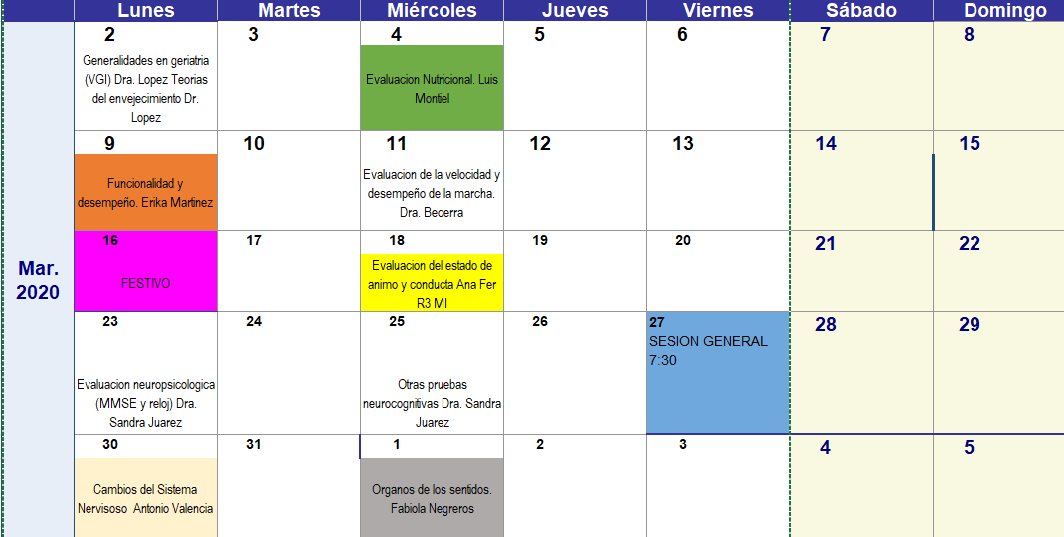 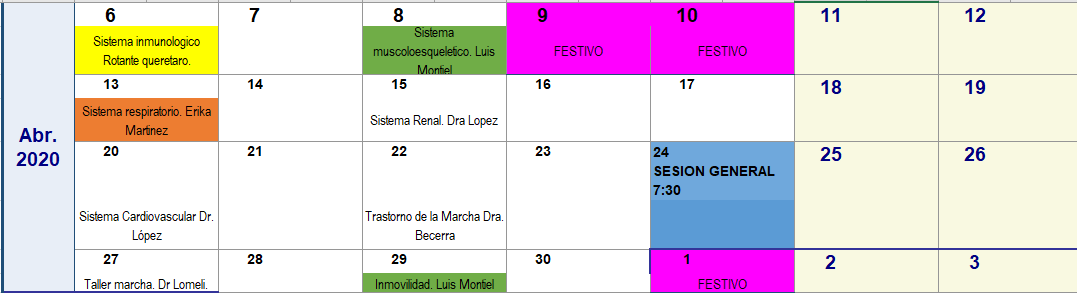 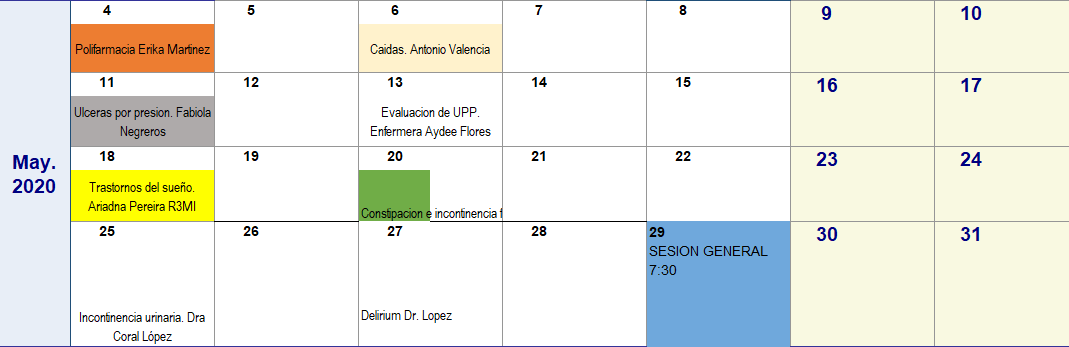 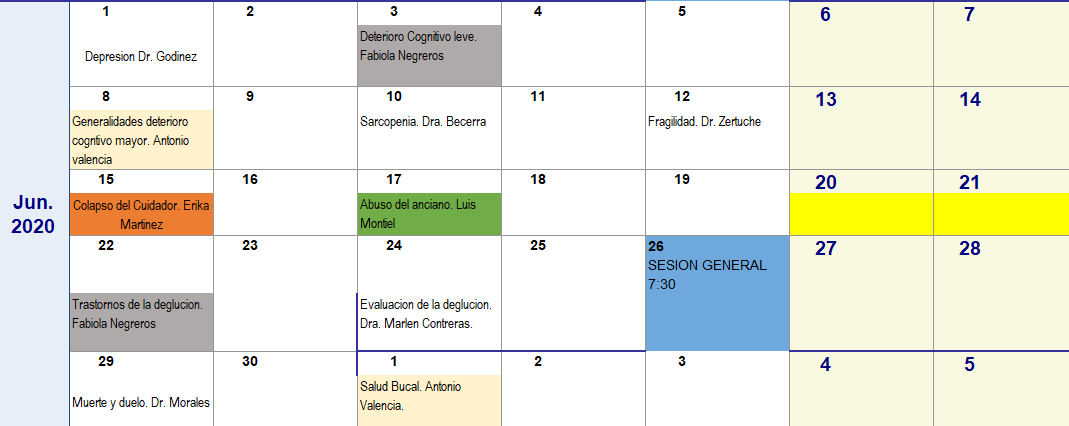 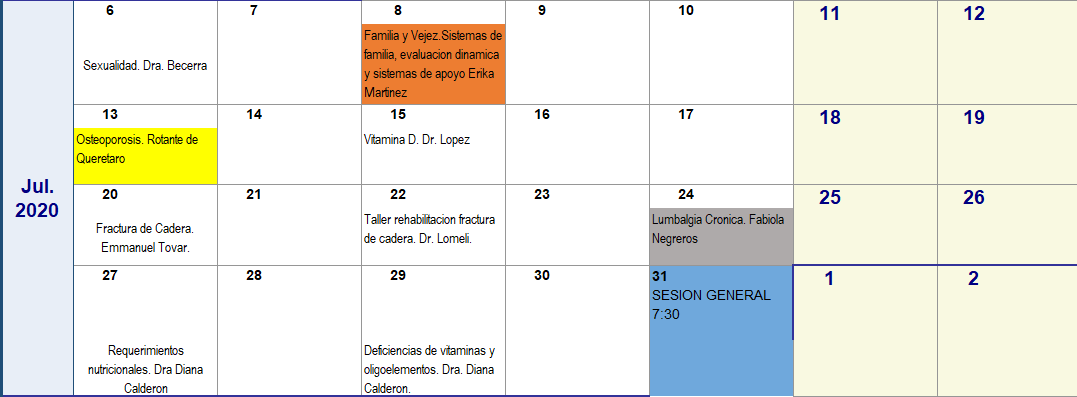 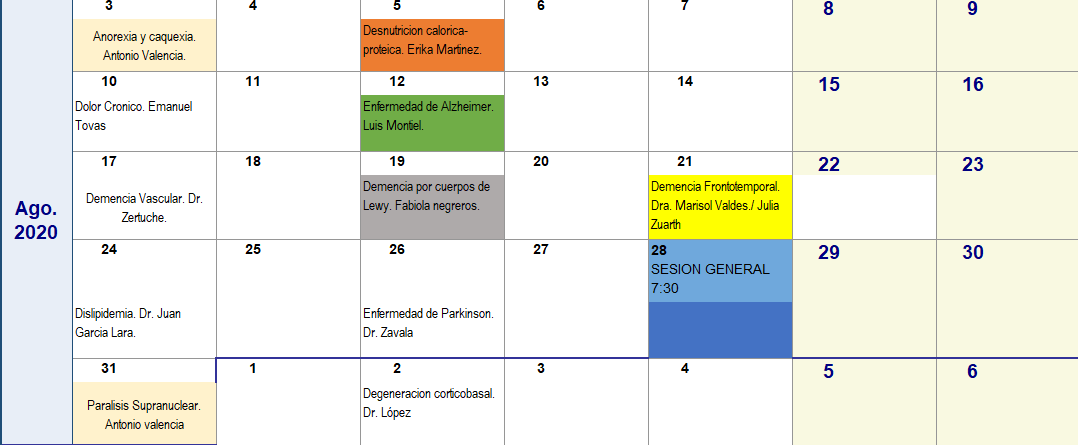 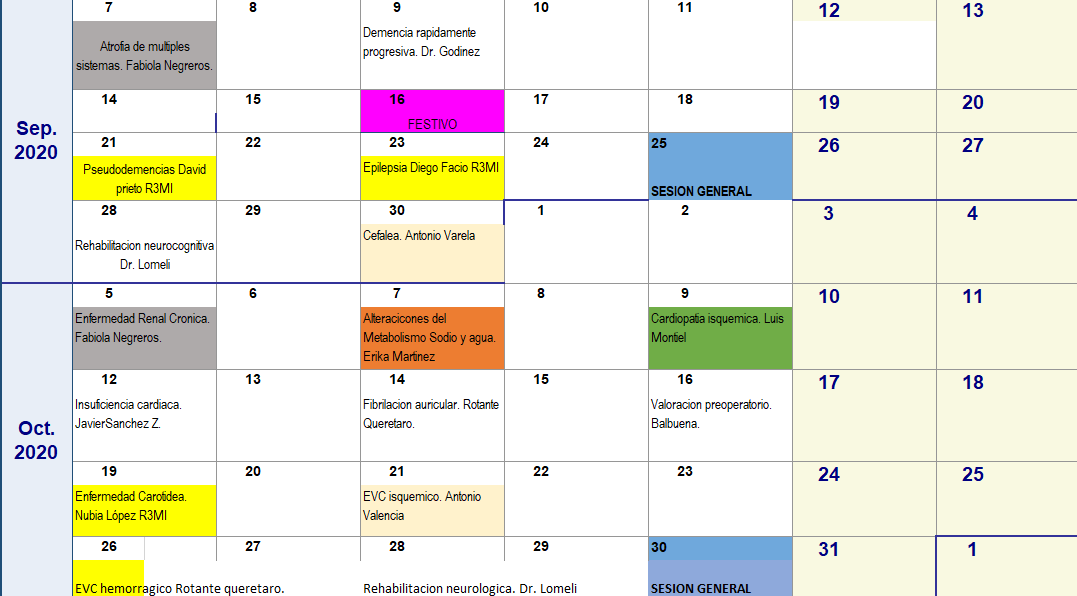 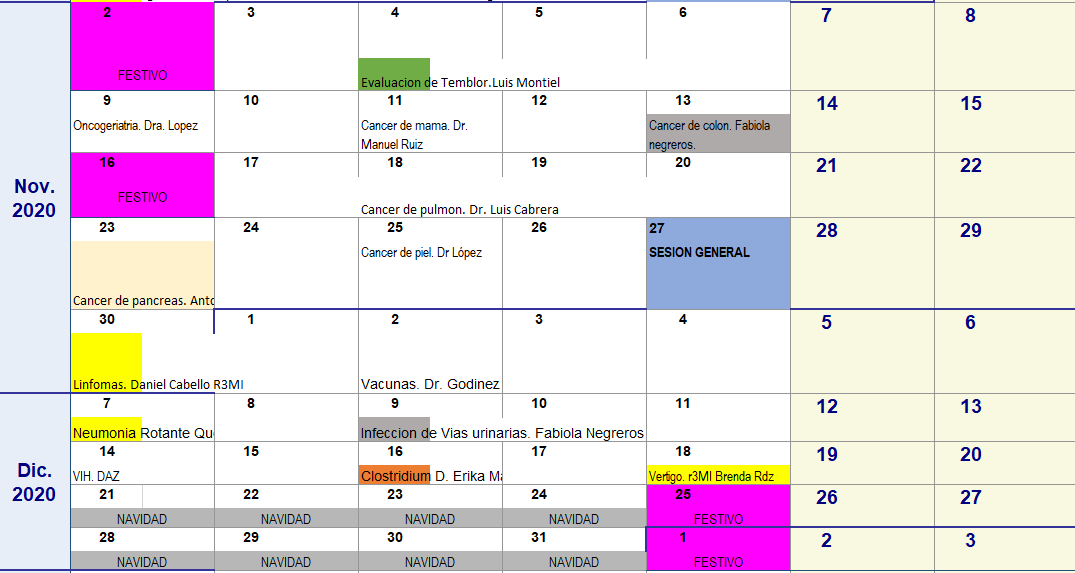 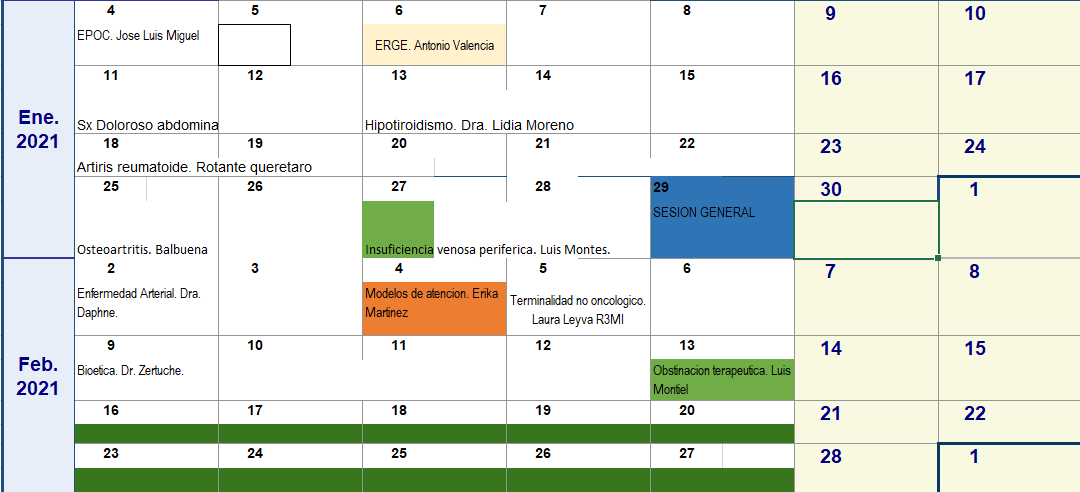 TRABAJO DE ATENCIÓN MÉDICA.El trabajo de atención médica se evalúa de manera mensual mediante un formato que incluye los tres núcleos de las competencias:Conocimientos previosDestrezasNúcleo actitudinalEn cada uno de los servicios de Médica Sur en donde rotan los residentes, se encuentran adscritos que son quienes evalúan a los residentes de acuerdo al formato; también se incluyen las rotaciones externas de los residentes que deberán ser calificadas  de acuerdo al formato.SEMINARIO DE EDUCACIÓN.El seminario de educación lo llevamos a cabo de manera diaria, evaluando las clases que imparte cada residente, es una enseñanza y evaluación continua con re-alimentación en la forma de dar la clase, la elaboración de la presentación, etc. También se lleva a cabo mediante dos sesiones:LISTA DE LOS ALUMNOS.GUARDIAS.Las guardias se realizan de la siguiente manera. Residentes de primer año:Guardias ABC. Residentes de segundo año:Las guardias se dividen de la siguiente manera.Durante tres meses NO CONTINUOS, los residentes de segundo año, rotan en los pisos de hospitalización de 7:00 a 22hrs. Una vez acabado sus pendientes se van a su área de descanso medico a pernoctar durante la semana.En los meses en los que no están a cargo de los pisos, realizan guardias ABCD en urgencias. ROTACIONES Y PERIODOS VACACIONALES.Rotación de residentes de primer año. Durante el primer año, no hay rotaciones externas. 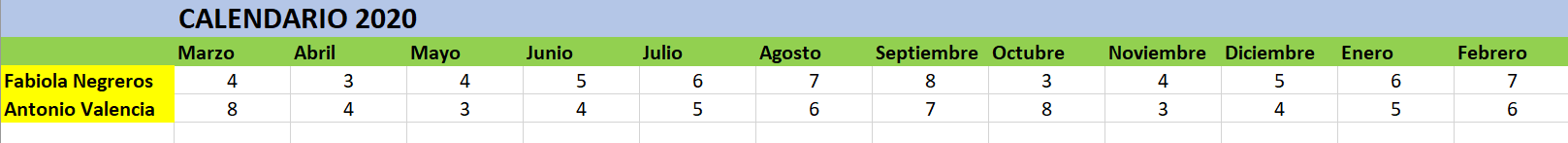 Rotaciones residentes segundo año.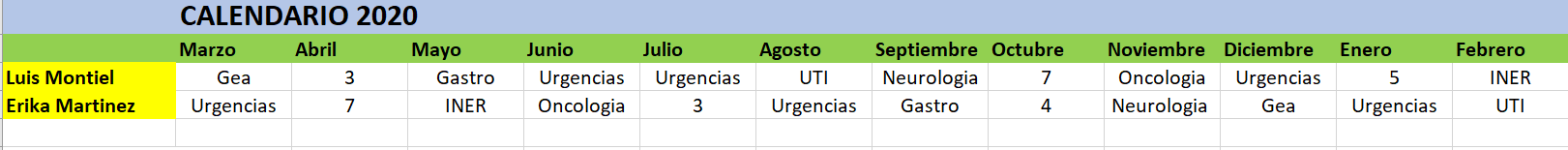 Periodo Vacacional R1:Periodo vacacional R2 :ACTIVIDADES DIARIAS.AsistencialesPase de visita de pacientes internados teórico practicas supervisado por adscritoParticipación en la discusión y toma de decisiones diagnosticas y/o terapéuticas.Actualizaciones diarias, supervisada, clinimetria de los ingresosActualización diaria, supervisada de indicaciones médicas.Solicitud de exámenes complementarios de acuerdo con necesidades del pacienteSolicitud y participación de consultas de especialistasParticipación en actividades académicas de acuerdo al rol establecido.Actividades vespertinasRealización de clinimetria. Impresión diagnosticaToma de decisión diagnósticas y terapéuticas supervisadas por adscritos y residenteElaboración de notas de ingreso.Elaboración de plan de egreso.El plan de egreso inicia su planeación desde el ingreso del paciente por enfermedad aguda a hospitalización, deberá ser integral, incluyente y multidisciplinario.Contenido:1.- Equipo médico necesario para acondicionamiento del hogar (oxigeno, micronebulizador, andadera etc.)2.- Personal a requerir (enfermero, cuidador terapeuta físico etc)3.-Dieta4.-Cuidados generales.5.- Cuidados especiales.6.-Terapia pulmonar de así necesitarlo7.- Terapia física.8.-Cuidados de enfermería9.- medicamentos 10.- Laboratorio o gabinete solicitados para el seguimiento.11.-Citas.ACADEMICASSesiones clínicasSesiones magistralesDiscusión de artículos originales por tema.Presentación de tesis.Casos clínicos geriátricos y cognición.Clases a estudiantes de pregrado, internos, residentes de medicina interna, enfermería o público general.INVESTIGACIONTemario propuesto por la división de Estudios de Posgrado e investigación, Facultad de Medicina, UNAM.Complementado por los tópicos señalados en la sección sobre seminario de atención Medica y por el Seminario de metodología de la investigación Biomédica.Tesis y trabajos de investigación.EVALUACIÓN.La calificación MÍNIMA APROBATORIA es de 6. Dentro del Reglamento General de Residentes está estipulado que aquel residente que no presente el examen del PUEM podrá no ser aprobado al siguiente año e incluso aquel residente que no apruebe el examen del PUEM. 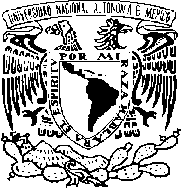 Facultad de Medicina UNAM División Estudios de PosgradoSubdivisión de Especializaciones MédicasDepartamento de Desarrollo Curricular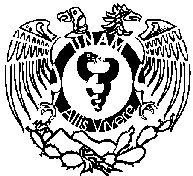 CONOCIMIENTOS PREVIOS PUNTUACIÓN MÁXIMA POR CADA RUBRO: 2 puntosOBSERVACIONES1.- Conoce la historia natural de los padecimientos de los pacientes del servicio2.- De acuerdo al grado académico, conoce la etiología y la fisiopatología, de los padecimientos de los pacientes del servicio3.- Obtiene y registra datos clínicos confiables en la Historia Clínica  4.- De acuerdo al grado académico, conoce los medicamentos indicados al paciente5.- De acuerdo al grado académico, interpreta correctamente estudios de laboratorio y gabinete.TOTAL: HABILIDADES Y DESTREZASPUNTUACIÓN MÁXIMA POR CADA RUBRO: 1 puntoOBSERVACIONES1.- Participación activa en el paso de visitaOBSERVACIONES2.- Exploración física dirigidaOBSERVACIONES3.- Organización en el trabajoOBSERVACIONES4.- Llenado correcto del expediente clínicoOBSERVACIONES5.- Entrega diaria de guardia al Jefe de PisoOBSERVACIONES6.- Discusión de los casos y paso de visita con el Médico tratanteOBSERVACIONES7.- Realización de procedimientos (sonda Foley, nasogástrica, catéter central, punción lumbar, RCP, paracentesis, etc)OBSERVACIONES8.- Habilidad y abordaje diagnósticoOBSERVACIONES9.- Habilidad para buscar e interpretar bibliografía médicaOBSERVACIONES10.- Entrega al Jefe de Piso el borrador de un artículo ya sea de revisión o reporte de caso para publicar 5 días PREVIOS al término de la rotaciónOBSERVACIONESTOTAL:NÚCLEO ACTITUDINALPUNTUACIÓN MÁXIMA POR CADA RUBRO: 1 punto 
 
grama General de Y DESTREZASios de la rotaciOBSERVACIONES1.- Puntualidad y asistenciaOBSERVACIONES2.- Iniciativa y motivación en su trabajoOBSERVACIONES3.- Compromiso con la InstituciónOBSERVACIONES4.- Establece relaciones interpersonales de manera respetuosa con sus jefes inmediatos, compañeros y personal del hospitalOBSERVACIONES5.- Establece relaciones interpersonales de manera respetuosa con pacientes y familiaresOBSERVACIONES6.- Es facilitador de conocimientos con los médicos de menor rango académico y estudiantesOBSERVACIONES7.- Acepta racionalmente las críticasOBSERVACIONES8.- Cumple con las actividades inherentes a su grado académico con calidez humana y profesionalismoOBSERVACIONES9.- Asume los resultados obtenidos en sus actividades y sus consecuenciasOBSERVACIONES10.- Informa a las autoridades con veracidad y objetividad los problemas diarios de la rotaciónOBSERVACIONESTOTAL:TOTAL EN EL NÚCLEO DE CONOCIMIENTOS PREVIOS TOTAL EN EL NÚCLEO DE HABILIDADES Y DESTREZASTOTAL EN EL NÚCLEO ACTITUDINALPROMEDIO DEL MESTOTALES:R-2Luis RaúlMontielVelázquezR-2Erika DánaeMartínezZetinaR-1Fabiola NegrerosBalvaneraR-1José Antonio Valencia VargasFabiola Negreros B.Abril 2020 y Septiembre 2020José Antonio Valencia VargasFebrero 2020 y Agosto 2020.Luis R. Montiel VelázquezJunio 2020 y diciembre 2020Erika D. Martínez ZetinaMarzo 2020 y Agosto 2020Criterios de Evaluación de la Especialidad en  Medicina Interna Criterios de Evaluación de la Especialidad en  Medicina Interna Criterios de Evaluación de la Especialidad en  Medicina Interna Criterios de Evaluación de la Especialidad en  Medicina Interna No. Criterio Porcentaje Condiciones 1 PUEM 25% DEL TOTAL DE LA CALIFICACIÓN2 Evaluaciones mensuales25% 4 Clases 25% Clases 5 Rotaciones 25% Calificaciones de rotaciones 